FIRM FOUNDATION Psalm 27   Isaiah 33:5-6   Luke 6:46-49SHIFTING TIMES, SHIFTING FOUNDATIONS____________________________________________________________________________________________THE FIRM FOUNDATION  REVEALED ISAIAH 33:5-6
__________________________________________________________________________________________________________________________________________
______________________________________________FIRM FOUNDATION UNDERSTOOD  LUKE 6:46-49________________________________________________________________________________________________________________________________________________________________________________________
COME ________________________________________
______________________________________________LISTEN ________________________________________
______________________________________________FOLLOW, OBEY _________________________________
______________________________________________FIRM FOUNDATION Psalm 27   Isaiah 33:5-6   Luke 6:46-49SHIFTING TIMES, SHIFTING FOUNDATIONS____________________________________________________________________________________________THE FIRM FOUNDATION REVEALED  ISAIAH 33:5-6
__________________________________________________________________________________________________________________________________________
______________________________________________FIRM FOUNDATION UNDERSTOOD  LUKE 6:46-49________________________________________________________________________________________________________________________________________________________________________________________
COME ________________________________________
______________________________________________LISTEN ________________________________________
______________________________________________FOLLOW, OBEY _________________________________
______________________________________________
TO CONTINUE THE CONVERSATION
1. What is your real foundation? How do you know?

2. COME. LISTEN. FOLLOW/OBEY. Which of these three do you need to pay more attention to? What will you do about it? What help do you need?3.  Was there a song or phrase that caught your attention today? What might the Lord be saying to you in those words?4. Think about the closing question from the message today: If you were arrested for being a Christian, would there be enough evidence to convict you? C.S. Lewis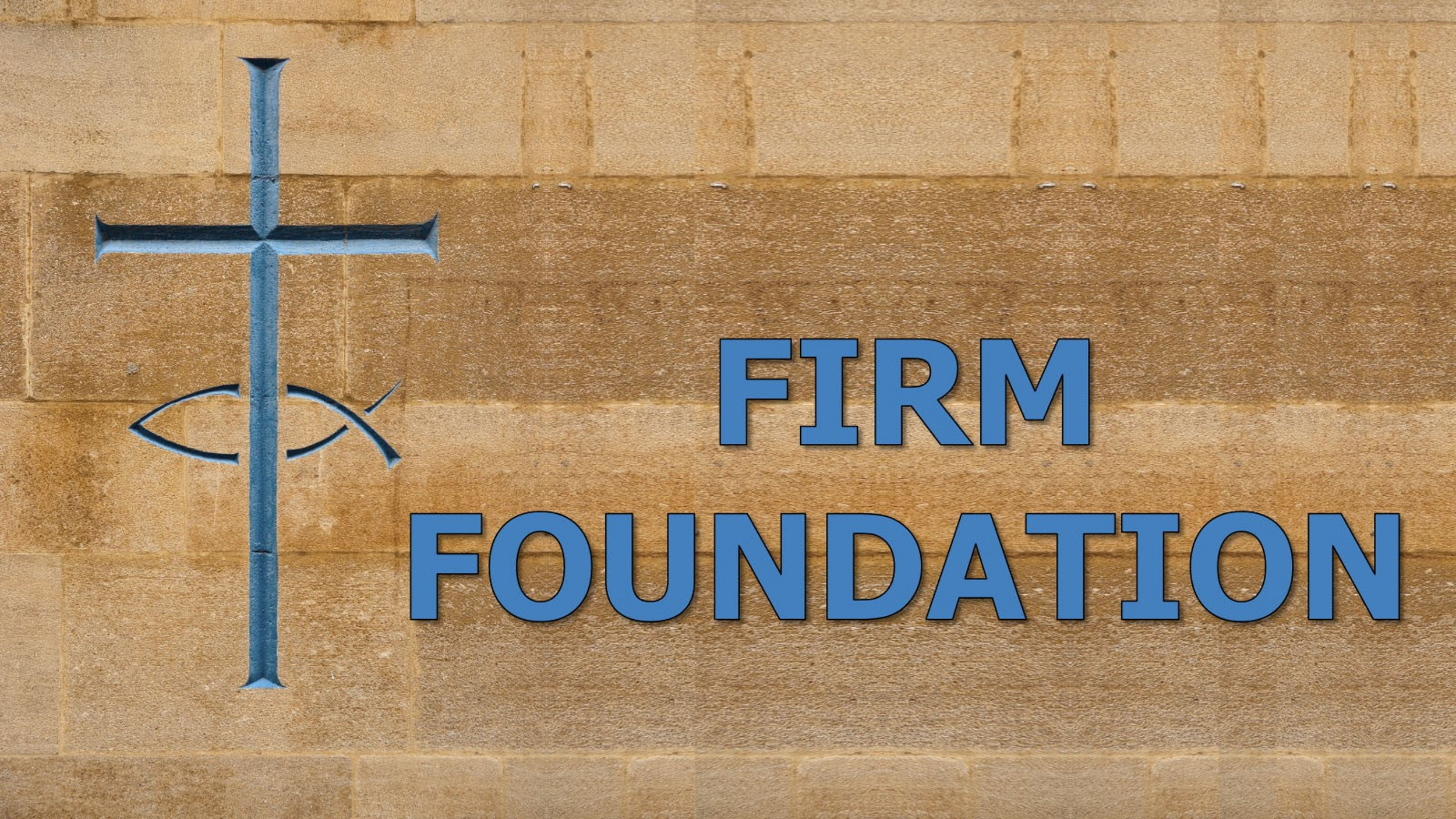 TO CONTINUE THE CONVERSATION
1. What is your real foundation? How do you know?

2. COME. LISTEN. FOLLOW/OBEY. Which of these three do you need to pay more attention to? What will you do about it? What help do you need?3.  Was there a song or phrase that caught your attention today? What might the Lord be saying to you in those words?4. Think about the closing question from the message today: If you were arrested for being a Christian, would there be enough evidence to convict you? C.S. Lewis